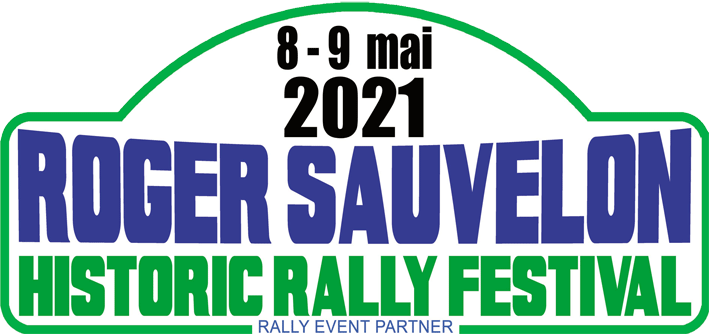 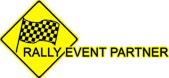 Formulaire PRÉINSCRIPTION PREINSCHRIJVING formulierà nous renvoyer  				om ons terug te sturen Par mail : pierre.marmignon@skynet.be Par poste    Rally Event Partner Rue Toffette 29       B5650 WALCOURTPRÉINSCRIPTION 8e ROGER SAUVELON HISTORIC RALLY FESTIVAL8-9 MAI 2021Pilote   Nom : Prénom :Adresse :E-mail :Copilote Nom :Prénom :E-mail : Voiture : Marque : Modèle :Année : Cette année, nous ne vous demanderons pas de verser un acompte.  Le paiement de votre participation vous sera demandé à partir du 15 mars Les N° de départ seront attribués en fonction de la date de réception de votre préinscription (Les 15 premiers N° étant distribués à l’appréciation de l’organisation)Dit jaar moet er geen voorschot worden betaald.De betaling voor uw deelname kan vanaf 15 MaartDe startnummers worden toegewezen volgens de datum van ontvangst van uw registratie (De eerste 15 nummers worden naar goeddunken van de organisatie verdeeld)